Mears Home Improvement Limited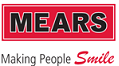 2nd Floor, 19 North Street, Portslade, BN41 1DHEmail: MHI.BRIGHTON@MEARSGROUP.CO.UKPhone: 01273 427690Referral form for Disabled Facility Grant Housing SupportClient/s name:	___________________________________________________________Address: _______________________________________________________________Post Code:__________________	Telephone: _____________________________Referred by:  ____________________________________________________________Contact number: _________________________________________________________Email: __________________________________________________________________Age of Client/s: ____________________________________________________	Household Type						Private Renting	[  ] Housing Association	[  ] 	Owner Occupier	[  ]General Information / Client needs:____________________________________________________________________________________________________________________________________________________________________________________________________________________________________________________________________________________________________________________________________________________________Is the client aware of this referral 	Yes / No	Signed ___________________________	   Date ______________________________